Checkliste für PumpensystemKundendaten	 Kundendaten	 Kundendaten	 Kundendaten	 Kundendaten	 Kundendaten	 Kundendaten	 Kundendaten	 Kundendaten	 Kundendaten	 Kundendaten	 Kundendaten	 Kundendaten	 Kundendaten	 Kundendaten	 Kundendaten	 Kundendaten	 Kundendaten	 Kundendaten	 Kundendaten	 Kundendaten	 FirmenameFirmenameAnsprechpartnerAnsprechpartnerFirmenadresseFirmenadresseLandLandTelefonTelefonFaxFaxFaxFaxFaxFaxEmailEmailwwwwwwwwwwwwwwwwwwEinsatzort des PumpensystemsEinsatzort des PumpensystemsEinsatzort des PumpensystemsEinsatzort des PumpensystemsEinsatzort des PumpensystemsEinsatzort des PumpensystemsEinsatzort des PumpensystemsEinsatzort des PumpensystemsEinsatzort des PumpensystemsEinsatzort des PumpensystemsEinsatzort des PumpensystemsEinsatzort des PumpensystemsEinsatzort des PumpensystemsEinsatzort des PumpensystemsEinsatzort des PumpensystemsEinsatzort des PumpensystemsEinsatzort des PumpensystemsEinsatzort des PumpensystemsEinsatzort des PumpensystemsEinsatzort des PumpensystemsEinsatzort des PumpensystemsNächstgelegene Stadt, LandNächstgelegene Stadt, LandBreitengradBreitengradLängengradLängengradLängengradLängengradLängengradLängengradLängengradLängengradLängengradLängengrad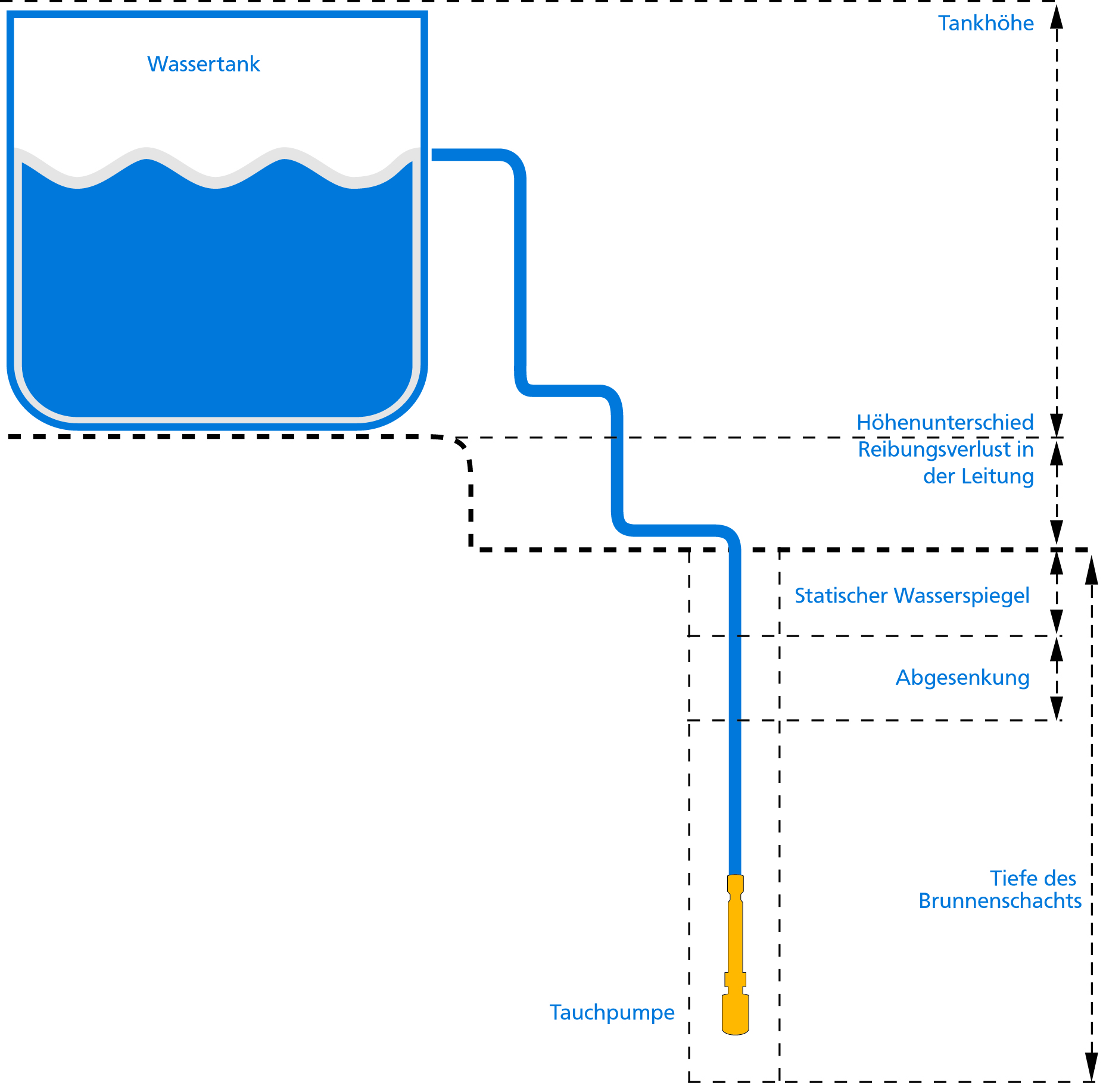 BrunnenBrunnenBrunnenBrunnenBrunnenBrunnenBrunnenBrunnenBrunnenBrunnenBrunnenBrunnenBrunnenBrunnenBrunnenBrunnenBrunnenBrunnenBrunnenBrunnenBrunnenStatische Wasserhöhe [m]Statische Wasserhöhe [m]Wasserhöhe beim Pumpen [m]Wasserhöhe beim Pumpen [m]at [m³/h]at [m³/h]at [m³/h]Brunnendurchmesser [inch]Brunnendurchmesser [inch]Daten WasserqualitätDaten WasserqualitätAndereAndereAndereAndereAndereAndereAndereAndereAndereAndereAndereAndereAndereAndereAndereAndereAndereAndereAndereAndereAndereTankhöhe [m]Tankhöhe [m]Tankhöhe [m]Tankvolumen [m³]Tankvolumen [m³]Tankvolumen [m³]Täglich benötigte Wassermenge [m³]Täglich benötigte Wassermenge [m³]Täglich benötigte Wassermenge [m³]Horizontale Distanz zwischen Brunnen und Tank [m]Horizontale Distanz zwischen Brunnen und Tank [m]Horizontale Distanz zwischen Brunnen und Tank [m]RohrleitungsgrößeGesamtlänge [m]Gesamtlänge [m]RohrleitungsgrößeDurchmesser [inch]Durchmesser [inch]Abweichung Nord/SüdrichtungAbweichung Nord/SüdrichtungAbweichung Nord/SüdrichtungNordNordNordSüdWasserzähler erforderlichWasserzähler erforderlichWasserzähler erforderlichJaJaJaNeinAngebot BrunnenkopfAngebot BrunnenkopfAngebot BrunnenkopfJaJaJaNeinAngebot TrägersystemAngebot TrägersystemAngebot TrägersystemStandard SGMStandard SGMStandard SGMNeinAngebot RohrleitungssystemAngebot RohrleitungssystemAngebot RohrleitungssystemJaJaJaNeinInformation SystemnutzungInformation SystemnutzungInformation SystemnutzungMin. Wasserausstoß eines bestimmten MonatsMin. Wasserausstoß eines bestimmten MonatsMin. Wasserausstoß eines bestimmten MonatsMin. Wasserausstoß eines bestimmten MonatsMin. Wasserausstoß eines bestimmten MonatsMin. Wasserausstoß eines bestimmten MonatsMin. Wasserausstoß eines bestimmten MonatsMin. Wasserausstoß eines bestimmten MonatsMin. Wasserausstoß eines bestimmten MonatsOptimierung ganzjährigOptimierung ganzjährigOptimierung ganzjährigOptimierung ganzjährigOptimierung ganzjährigOptimierung ganzjährigOptimierung ganzjährigOptimierung ganzjährigOptimierung ganzjährigVerwendungszweck WasserVerwendungszweck WasserVerwendungszweck WasserMin. TrinkwasserMin. TrinkwasserMin. TrinkwasserMin. TrinkwasserMin. TrinkwasserMin. TrinkwasserMin. TrinkwasserMin. TrinkwasserMin. TrinkwasserFeldbewässerungFeldbewässerungFeldbewässerungFeldbewässerungFeldbewässerungFeldbewässerungFeldbewässerungFeldbewässerungFeldbewässerungInformation SystemnutzungInformation SystemnutzungInformation SystemnutzungInformation SystemnutzungInformation SystemnutzungInformation SystemnutzungInformation SystemnutzungInformation SystemnutzungInformation SystemnutzungInformation SystemnutzungInformation SystemnutzungInformation SystemnutzungInformation SystemnutzungInformation SystemnutzungInformation SystemnutzungInformation SystemnutzungInformation SystemnutzungInformation SystemnutzungInformation SystemnutzungInformation SystemnutzungInformation SystemnutzungOptimierung ganzjährigOptimierung ganzjährigOptimierung ganzjährigOptimierung ganzjährigJaNeinNeinOptimierung von Monat:Optimierung von Monat:Optimierung von Monat:Optimierung von Monat:bis Monat:bis Monat:bis Monat: